REQUEST FOR AUTOMATIC  PAYMENT OF ASSESSMENTS 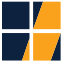 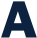 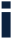 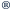 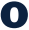 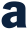 Thank you for your interest in Electronic Funds Transfer. Please fill out the following information to complete this request. HOMEOWNER AUTHORIZATION FOR ELECTRONIC FUNDS TRANSFER I authorize the branch and the financial institution listed below to debit my bank account automatically for each association assessment billing period. Note: Information below is required.  If not provided, there will be delays in processing your direct debit request. Management Company Name: Homeowner Name: Homeowner Account Number: Association Name: Address And Unit #: City:   	 	 	 	 	State:  	 	 	 	 	 Zip: 
Direct Debit Start/Stop Date (MM/YYYY):                           / Homeowner Bank Name: Homeowner Bank Routing Number: Homeowner Bank Account Number: CHECKING ACCOUNT – Include a voided check from the account you would like to debit SAVINGS ACCOUNT – Include letter from bank that includes your full account number and routing number. Statements will not be accepted. Only checks for US Banks will be accepted. Deposit slips cannot be used in place of a voided check. Signature: In order for funds to be pulled in time for next month’s assessment, this form must be received no later than the 20th of  the prior month. The automatic payment process will begin with your next assessment period once we have received your  completed form and either your voided check or letter from bank that includes your full account number and routing number. Return by email: Scan and send this form and a voided check to:  
csscdirectdebit@associa.us Form # CSSC-AR-0100	1	V2.1, 06.05.2023 